Stuffed Zucchini Prep Time: 30 MinCook Time:  approx. 1 hr 10 Min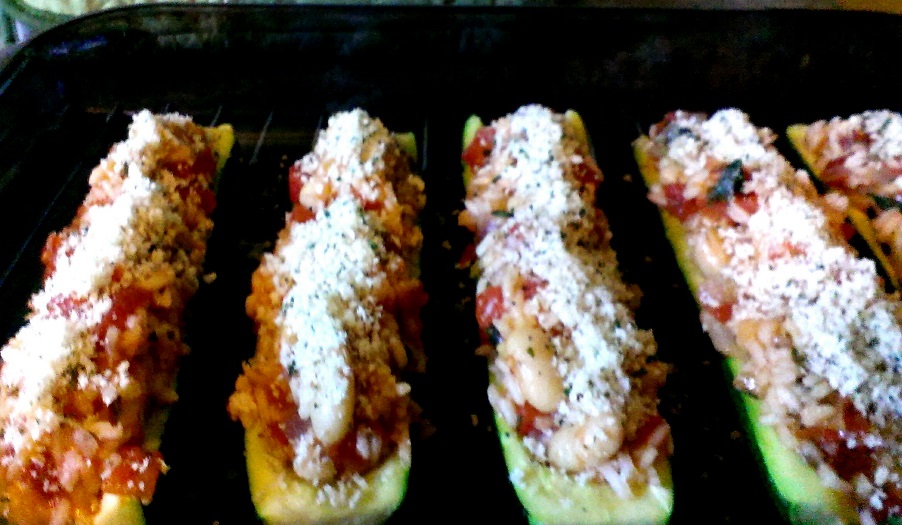 Preheat oven to 375 FHalve the zucchinis and scoop out the fleshy pulp using a teaspoon and reserve. Place the zucchini halves in a shallow baking dish and drizzle with olive oil. Cover with tinfoil and bake for 15 – 20 Minutes. Remove and set aside to cool.*SAUCE* In a small saucepan, heat to medium and add the olive oil and yellow onions, stir and add a pinch of sea salt. Fry for 4 or 5 minutes. Add the chopped garlic and fry another 3 minutes. Pour in the can of tomatoes, ½ tsp. Black pepper, 1 tsp. Sea Salt, and the sugar. Stir and bring to a boil on medium. Reduce to low, cover until rice is ready.*RICE* In a large frying pan, start heating the oil and butter on medium heat. Add in the red onion and a pinch of sea salt. After 4 minutes add in the chopped garlic and fry another 3 or 4 minutes. Next, add in the rice and stir everything to combine. Continue stirring the rice often and slightly brown the rice (about 6 or 7 minutes). Add in the diced tomatoes and white beans and another pinch of salt. Cook for another 3 or 4 minutes.Pour in the stock, fresh herbs, and about ½ tsp. Black Pepper and 1 Tsp. Sea Salt. Bring to a boil on medium high. Once boiled, reduce heat to low medium, cover, and cook for approximately 12 minutes. Stir in the reserved zucchini pulp (chopped) and cover for another 8 – 10 minutes. Remove the rice from the heat and reserve half the rice mixture for a side dish.  Stir in just over a cup of the prepared tomato sauce into the remaining rice mixture. Scoop the tomato rice mixture evenly into the 6 halves of the zucchini. **If you decide to top the finished zucchini with a drizzle of the sauce, keep it covered on low heat. Otherwise, transfer it to a Tupperware container and refrigerate.In a small bowl, combine the parmesan, panko, and a few dashes of dried parsley. Sprinkle the mixture over all of the zucchini halves. Bake at 375 F uncovered for 15 minutes. Serve immediately with reserved rice and sprinkled with fresh parsley.